Rajzolj a képek alá annyi korongot (kört), ahány tárgyat látsz!Majd az egymás melletti képecskék közül döntsd el, merre van a több.A kacsacsőrt (relációs jelet) rajzold meg úgy, hogy a több felé nyíljon!!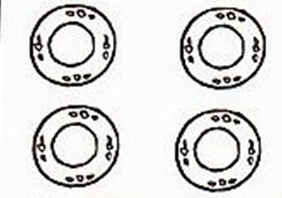 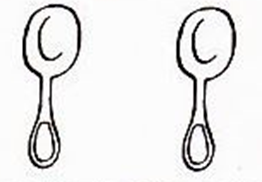 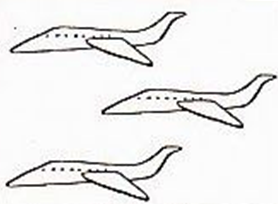 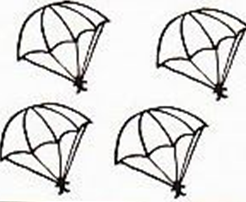 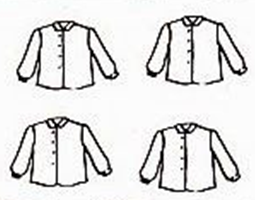 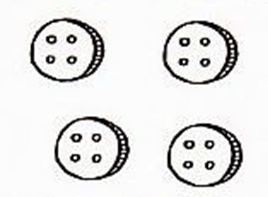 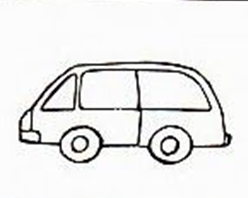 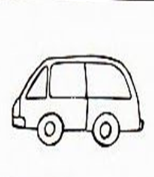 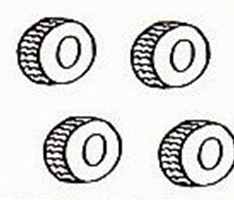 